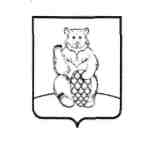 АДМИНИСТРАЦИЯПОСЕЛЕНИЯ МИХАЙЛОВО-ЯРЦЕВСКОЕ В ГОРОДЕ МОСКВЕПОСТАНОВЛЕНИЕ27.03.2013	№34Об утверждении Положения о проверке достоверности и полноты сведений, представляемых гражданами, претендующими на замещение должностей муниципальной службы в администрации поселения Михайлово-Ярцевское, муниципальными служащими администрации поселения Михайлово-Ярцевское, и соблюдения муниципальными служащими требований к служебному поведениюВ соответствии с Федеральным законом от 02.03.2007 №25-ФЗ "О муниципальной службе в Российской Федерации", Федеральным законом от 25.12.2008 №273-Ф3 "О противодействии коррупции", пунктом 6 Указа Президента Российской Федерации от 21.09.2009 №1065 "О поверке достоверности и полноты сведений, представляемых гражданами, претендующими на замещение должностей федеральной государственной службы, и федеральными государственными служащими, и соблюдения федеральными государственными служащими требований к служебному поведению", Законом города Москвы от 22.10.2008 № 50 "О муниципальной службе в городе Москве", Указом Мэра Москвы от 17.10.2012 №70-УМ «О проверке достоверности и полноты сведений, представляемых гражданами, претендующими на замещение должностей муниципальной службы в городе Москве, муниципальными служащими в органах местного самоуправления в городе Москве, и соблюдения муниципальными служащими органов местного самоуправления в городе Москве требований к служебному поведению»,ПОСТАНОВЛЯЮ:1.	Утвердить Положение о проверке достоверности и полноты сведений,
представляемых гражданами, претендующими на замещение должностей муниципальной
службы в администрации поселения Михайлово-Ярцевское, муниципальными служащими
администрации поселения Михайлово-Ярцевское, и соблюдения муниципальными
служащими требований к служебному поведению (приложение).2.	Признать утратившим силу Постановление от 28.12.2010 №232 «Об утверждении
Положения о проверке достоверности и полноты сведений, представляемых гражданами,
претендующими на замещение должностей муниципальной службы, и муниципальными
служащими, и соблюдения муниципальными служащими требований к служебному
поведению в администрации сельского поселения Михайлово-Ярцевское».3.	Разместить настоящее постановление на официальном сайте администрации
поселения Михайлово-Ярцевское в информационно-телекоммуникационной сети
«Интернет».4. Контроль за выполнением настоящего постановления возложить на первого заместителя Главы администрации поселения Титаренко В.Г.Глава поселенияД.В. ВерещакПриложение к постановлению администрации поселения Михайлово-Ярцевскоеот 27.03.2013 №34ПОЛОЖЕНИЕО ПРОВЕРКЕ ДОСТОВЕРНОСТИ И ПОЛНОТЫ СВЕДЕНИЙ,ПРЕДСТАВЛЯЕМЫХ ГРАЖДАНАМИ, ПРЕТЕНДУЮЩИМИ НА ЗАМЕЩЕНИЕДОЛЖНОСТЕЙ МУНИЦИПАЛЬНОЙ СЛУЖБЫ В АДМИНИСТРАЦИИПОСЕЛЕНИЯ МИХАЙЛОВО-ЯРЦЕВСКОЕ, МУНИЦИПАЛЬНЫМИСЛУЖАЩИМИ АДМИНИСТРАЦИИ ПОСЕЛЕНИЯ МИХАЙЛОВО-ЯРЦЕВСКОЕ,И СОБЛЮДЕНИЯ МУНИЦИПАЛЬНЫМИ СЛУЖАЩИМИ ТРЕБОВАНИЙК СЛУЖЕБНОМУ ПОВЕДЕНИЮНастоящее Положение определяет порядок осуществления проверки достоверности и полноты сведений, представляемых гражданами, претендующими на замещение должностей муниципальной службы (далее - граждане) в администрации поселения Михайлово-Ярцевское, муниципальными служащими администрации поселения Михайлово-Ярцевское (далее - муниципальные служащие), и соблюдения муниципальными служащими требований к служебному поведению (далее - проверка).1.	Проверке подлежат:1.1.	Достоверность и полнота сведений о доходах, об имуществе и обязательствах
имущественного характера, представляемых в соответствии со статьей 17 Закона города
Москвы от 22 октября 2008 г. №50 "О муниципальной службе в городе Москве":Гражданами, претендующими на замещение должностей муниципальной службы в администрации поселения Михайлово-Ярцевское (далее - администрация поселения), предусмотренных перечнем должностей, утвержденных постановлением администрации поселения от 26.02.2013 №25, на отчетную дату.Муниципальными служащими, замещающими должности муниципальной службы в администрации поселения или претендующими на должности муниципальной службы в администрации поселения, предусмотренные перечнем должностей, утвержденных постановлением администрации поселения от 26.02.2013 №25, на отчетную дату.1.2.	Достоверность и полнота сведений, представляемых гражданами при
поступлении на муниципальную службу в администрацию поселения в соответствии с
нормативными правовыми актами Российской Федерации и нормативными правовыми
актами города Москвы.1.3.	Соблюдение муниципальными служащими ограничений и запретов, требований
о предотвращении или об урегулировании конфликта интересов, исполнения ими
обязанностей, установленных законодательством о муниципальной службе (далее -
требования к служебному поведению).2.	Проверка, предусмотренная в пункте 1 настоящего Положения, осуществляется по
решению Главы поселения должностным лицом отдела по общим вопросам
администрации поселения, ответственным за ведение кадровой работы в администрации
поселения (далее - ответственное должностное лицо). Указанное решение принимается
отдельно в отношении каждого гражданина или муниципального служащего и
оформляется в письменной форме.Проверка осуществляется в срок, не превышающий 60 дней со дня принятия решения о ее проведении. Срок проведения проверки может быть продлен Главой поселения до 90 дней.Основанием для осуществления проверки является достаточная информация,представленная в письменном виде в установленном порядке:4.1.	Правоохранительными органами, иными государственными органами, органами
местного самоуправления и их должностными лицами.4.2.	Работниками подразделений по профилактике коррупционных и иных
правонарушений кадровых служб либо должностными лицами органов местного
самоуправления, ответственными за работу по профилактике коррупционных и иных
правонарушений.4.3.	Постоянно действующими руководящими органами политических партий и
зарегистрированных в соответствии с федеральным законодательством иных
общероссийских общественных объединений, не являющихся политическими партиями.Общественной палатой Российской Федерации.Общероссийскими средствами массовой информации.Информация анонимного характера не может служить основанием для проверки.Проверка осуществляется:Ответственным должностным лицом самостоятельно.Путем направления запроса о проведении оперативно-розыскных мероприятий в федеральные органы исполнительной власти, уполномоченные на осуществление оперативно-розыскной деятельности, в соответствии с пунктом 7 части второй статьи 7 Федерального закона от 12.08.1995 №144-ФЗ «Об оперативно-розыскной деятельности».7.	При осуществлении проверки, предусмотренной в пункте 6.1 настоящего
Положения, ответственное должностные лицо:Проводит беседу с гражданином или муниципальным служащим.Изучает представленные гражданином или муниципальным служащим сведения о доходах, об имуществе и обязательствах имущественного характера и дополнительные материалы.Получает от гражданина или муниципального служащего пояснения по представленным им сведениям о доходах, об имуществе и обязательствах имущественного характера и дополнительным материалам.Готовит в установленном порядке запрос (кроме запросов, касающихся осуществления оперативно-розыскной деятельности или ее результатов) в органы прокуратуры Российской Федерации, иные федеральные государственные органы, государственные органы субъектов Российской Федерации, территориальные органы федеральных государственных органов, органы местного самоуправления, организации и общественные объединения (далее - государственные органы и организации) об имеющихся у них сведениях: о доходах, об имуществе и обязательствах имущественного характера гражданина или муниципального служащего, его супруги (супруга) и несовершеннолетних детей; о достоверности и полноте сведений, представленных гражданином в соответствии с нормативными правовыми актами Российской Федерации и правовыми актами города Москвы; о соблюдении муниципальными служащими требований к служебному поведению.( 7.5. Наводит справки у физических лиц и получает от них информацию с их согласия.7.6.	Осуществляет анализ сведений, представляемых гражданином или
муниципальным служащим в соответствии с законодательством Российской Федерации о
противодействии коррупции.8.	В запросе, предусмотренном в пункте 7.4 настоящего Положения, который
направляется Главой поселения в государственные органы и организации, указываются:Фамилия, имя, отчество руководителя государственного органа или организации, в которые направляется запрос.Нормативный правовой акт, на основании которого направляется запрос.Фамилия, имя, отчество, дата и место рождения, место регистрации, жительства и    (или)    пребывания,    должность    и    место    работы    (службы)    гражданина    илимуниципального служащего, его супруги (супруга) и несовершеннолетних детей, сведения о доходах, об имуществе и обязательствах имущественного характера гражданина, представившего сведения в соответствии с нормативными правовыми актами Российской Федерации, полнота и достоверность которых проверяются.Содержание и объем сведений, подлежащих проверке.Срок представления запрашиваемых сведений.8.6.	Фамилия, инициалы и номер телефона ответственного должностного лица,
подготовившего запрос.8.7.	Другие необходимые сведения.9.	В запросе о проведении оперативно-розыскных мероприятий, предусмотренном в
пункте 6.2 настоящего Положения, помимо сведений, указанных в пункте 8 настоящего
Положения, указываются сведения, послужившие основанием для проведения проверки,
государственные органы и организации, в которые направлялись (направлены) запросы, и
вопросы, которые в них ставились, дается ссылка на соответствующие положения
Федерального закона от 12 августа 1995 №144-ФЗ "Об оперативно-розыскной
деятельности".10.	Решение о направлении запроса о проведении оперативно-розыскных
мероприятий, предусмотренное в пункте 6.2 настоящего Положения, принимает Глава
поселения на основании информации, полученной от ответственного должностного лица.11.	Ответственное должностное лицо обеспечивает:Уведомление в письменной форме гражданина или муниципального служащего о начале проверки в отношении его и разъяснение ему содержания пункта 11.2 настоящего Положения - в течение двух рабочих дней со дня получения соответствующего решения.Проведение в случае обращения гражданина или муниципального служащего беседы с ним, в ходе которой гражданин или муниципальный служащий должен быть проинформирован о том, какие сведения и соблюдение каких требований к служебному поведению подлежат проверке, - в течение семи рабочих дней со дня обращения гражданина или муниципального служащего, а при наличии уважительной причины - в срок, согласованный с гражданином или муниципальным служащим.В случае невозможности уведомления гражданина о начале проверки в срок, указанный в пункте 11.1 настоящего Положения, ответственным должностным лицом составляется акт, приобщаемый к материалам проверки.В срок уведомления муниципального служащего о начале проверки, указанный в пункте 11.1 настоящего Положения, не включается время нахождения муниципального служащего в отпуске, командировке, а также периоды его временной нетрудоспособности.Гражданин или муниципальный служащий вправе:Давать пояснения в письменной форме в ходе проверки и по результатам проверки.Представлять дополнительные материалы и давать по ним пояснения в письменной форме.Обращаться в отдел по общим вопросам или к ответственному должностному лицу с подлежащим удовлетворению ходатайством о проведении с ним беседы по вопросам, указанным в пункте 11.2 настоящего Положения.Полученные материалы, указанные в пункте 14 настоящего Положения, приобщаются к материалам проверки.На период проведения проверки информации о наличии у муниципального служащего конфликта интересов, если на момент принятия решения о проведении проверки данный конфликт не устранен, служащий отстраняется от замещаемой должности муниципальной службы на срок, не превышающий 60 дней со дня принятия решения о проведении проверки. В случае если проверка не завершена, указанный срок продлевается Главой поселения до 90 дней.На период отстранения муниципального служащего от замещаемой должности муниципальной службы денежное содержание по замещаемой им должности сохраняется.По окончании проверки ответственное должностное лицо представляет Главе поселения доклад о ее результатах (далее - доклад).В докладе должны содержаться обстоятельства, установленные по результатам проверки, а также одно из следующих предложений:О назначении гражданина на должность муниципальной службы.Об отказе гражданину в назначении на должность муниципальной службы.Об отсутствии оснований для применения к муниципальному служащему мер юридической ответственности.19.4.	О применении к муниципальному служащему мер юридической
ответственности.19.5.	О представлении материалов проверки в соответствующую комиссию по
соблюдению требований к служебному поведению муниципальных служащих и
урегулированию конфликта интересов.20.	Доклад подписывается руководителем отдела по общим вопросам или
ответственным должностным лицом.21.	По окончании проведения проверки отдел по общим вопросам или ответственное
должностное лицо с соблюдением законодательства Российской Федерации о
государственной тайне обязаны ознакомить муниципального служащего с результатами
проверки.Сведения о результатах проверки с письменного согласия Главы поселения, принявшего решение о ее проведении, с одновременным уведомлением об этом гражданина или муниципального служащего, в отношении которого проводилась проверка, представляются ответственным должностным лицом правоохранительным органам, постоянно действующим руководящим органам политических партий и зарегистрированных в соответствии с федеральным законодательством иных общероссийских общественных объединений, не являющихся политическими партиями. Общественной палате Российской Федерации, общероссийским средствам массовой информации, представившим информацию, явившуюся основанием для проведения проверки, с соблюдением законодательства Российской Федерации о персональных данных и государственной тайне.При установлении в ходе проверки обстоятельств, свидетельствующих о наличии признаков преступления или административного правонарушения, материалы об этом представляются в государственные органы в соответствии с их компетенцией.Глава поселения, рассмотрев доклад и соответствующее предложение, указанные в пункте 19 настоящего Положения, принимает одно из следующих решений:Назначить гражданина на должность муниципальной службы.Отказать гражданину в назначении на должность муниципальной службы.Применить к муниципальному служащему меры юридической ответственности.24.4.	Представить материалы проверки в соответствующую комиссию по
соблюдению требований к служебному поведению муниципальных служащих и
урегулированию конфликта интересов.25.	Материалы проверки приобщаются к личному делу муниципального служащего
и хранятся в отделе по общим вопросам или у ответственного должностного лица в
течение трех лет со дня ее окончания, после чего передаются в архив.